Oddział I „Misie”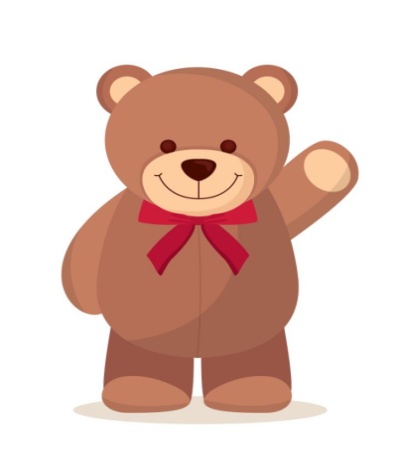 Kwiecień- tydzień czwarty.Temat tygodnia: Tajemnice książek.CELE OGÓLNE: -kształtowanie u dziecka śmiałości i odwagi poprzez prezentowanie przedgrupą swojej ulubionej książki; kształtowanie umiejętności wypowiadania się na tematulubionych książek;-rozbudzanie ciekawości badawczej – sprawdzanie różnych faktur papieru;rozwijanie zainteresowania książkami;-rozwijanie umiejętności wypowiadania się na temat obrazka oraz wysłuchanegotekstu; układanie i opowiadanie historyjki obrazkowej zgodnie z chronologią zdarzeń;-doskonalenie umiejętności liczenia; zapoznanie z pracą sprzedawcyw księgarni; poznanie określeń: okładka, strona, kartka, księgarnia;-rozwijanie sprawności koordynacyjnej (równowagi, orientacji wzrokowo-ruchowej);ukazanie różnorodności tematycznej książek; rozwijanie zainteresowania książkami.„Moje książki”Iwona SalachMoje książki kolorowestoją równo na półeczce.Myję ręce i oglądamkartkę po karteczce.Czasem książki czyta mama,bo ja nie potrafię sama.Z książek wiele się dowiecieo szerokim pięknym świecie.O roślinach, o zwierzętach,o dalekich krajach też.Wszystko w książce jest zamknięte,a więc ją do ręki bierz.